Rawski Klub Karate KyokushinkaiZGODA NA PRZETWARZANIE DANYCH OSOBOWYCHOświadczam, że podałem dane osobowe dobrowolnie i oświadczam, że są one zgodne z prawdą.Rawski Klub Karate KyokushinkaiKLAUZULA INFORMACYJNA – OCHRONA DANYCH OSOBOWYCHPrzyjmuję do wiadomości, że: Zgodnie z art. 13 ust. 1 rozporządzenia Parlamentu Europejskiego i Rady (UE) 2016/679 z dnia 27 kwietnia 2016 r oraz ustawy o ochronie danych osobowych z dnia 10 maja 2018r (Dz.U. Z 2018 poz. 1000) w sprawie ochrony osób fizycznych w związku z przetwarzaniem danych osobowych i w sprawie swobodnego przepływu takich danych oraz uchylenia dyrektywy 95/46/WE (ogólne rozporządzenie o ochronie danych) (Dz. Urz. UE L z 4 maja 2016 r. nr 119 str. 1), dalej RODO, informujemy, iż:1. Administratorem danych osobowych uczestników zajęć sportowych karate/członków Klubu jest Rawski Klub Karate Kyokushinkai z siedzibą w Rawie Mazowieckiej, zwany dalej Klubem, ul. Jerozolimska 22, 96-200 Rawa Mazowiecka, Nr KRS 0000035699, tel. 502 761 608, http://karaterawa.pl, email: karaterawa@gmail.com2. Dane osobowe Członków Klubu (uczestników zajęć Klubu) w tym małoletnich oraz ich Rodziców lub Opiekunów Prawnych, przetwarzane są w celu realizacji zadań wynikających ze statutu Rawskiego Klubu Karate Kyokushinkai, tj. prowadzenia działalności szkoleniowej, udziału w zawodach, obozach, zgrupowaniach, pokazach karate oraz organizacji i przeprowadzeniu zawodów sportowych.3. Podstawą prawną przetwarzania danych osobowych jest art. 6 ust. 1 lit. a rozporządzenia Parlamentu Europejskiego i Rady (UE) 2016/679 z 27 kwietnia 2016 r oraz ustawy o ochronie danych osobowych z dnia 10 maja 2018r (Dz.U. z 2018 poz. 1000) w sprawie ochrony osób fizycznych w związku z przetwarzaniem danych osobowych i w sprawie swobodnego przepływu takich danych oraz uchylenia dyrektywy 95/46/WE, tj. osoba, której dane dotyczącą wyraziła zgodę na przetwarzanie swoich danych osobowych w jednym lub większej liczbie określonych celów.4. Podanie danych osobowych w celu realizacji zadań wynikających ze statutu Rawskiego Klubu Karate Kyokushinkai, w tym organizacji oraz przeprowadzania zajęć/treningów, udziału w zawodach, obozach, zgrupowaniach, pokazach karate oraz organizacji i przeprowadzeniu zawodów sportowych jest dobrowolne. Niewyrażenie zgody na przetwarzanie danych spowoduje brak możliwości udziału przez Członka Klubu w zajęciach/treningach, zawodach, obozach, zgrupowaniach oraz realizacji uprawnień wynikających ze statutu Klubu.5. Wskazana zgoda może zostać cofnięta w każdej chwili, z zastrzeżeniem, że cofnięcie zgody nie będzie miało wpływu na zgodność z prawem przetwarzania danych przed cofnięciem zgody.6. Dane osobowe Członków Klubu (uczestników zajęć Klubu) w tym małoletnich oraz ich Rodziców lub Opiekunów Prawnych przetwarzane są w celu realizacji umowy z Klubem.7. Podstawą przetwarzania danych w zakresie, jaki jest niezbędny do celów wynikających z prawnie uzasadnionych działań realizowanych przez administratora lub przez stronę trzecią, może być również art. 6 ust. 1 lit. f RODO8. Dane osobowe Członków Klubu, w tym małoletnich, będących uczestnikami zajęć Klubu, w tym treningów, zawodów sportowych, obozów i zgrupowań, obejmujące również ich wizerunek mogą być przetwarzane na podstawie zgody udzielonej zgodnie z art. 6 ust. 1 lit. a RODO w celu publikacji w tym zdjęć oraz filmów w prasie, mediach i na stronie internetowej Administratora Danych oraz innym organizacjom karate w celu zgłoszenia udziału w imprezach sportowych, a także organom administracji rządowej lub samorządowej w celu realizacji przez nie zadań ustawowych. Wskazana zgoda może zostać cofnięta w każdej chwili, z zastrzeżeniem, że cofnięcie zgody nie będzie miało wpływu na zgodność z prawem przetwarzania danych przed cofnięciem zgody.9. W zakresie, w jakim przetwarzane dane obejmują dane szczególnych kategorii, podstawą prawną przetwarzania danych jest art. 9 ust. 2 lit. g RODO.10. Jednocześnie informujemy, że przysługuje Pani/Panu jako Członkowi Klubu prawo dostępu do treści danych osobowych swoich lub swoich niepełnoletnich dzieci będących Członkami Klubu, prawo do sprostowania danych, prawo do usunięcia danych, prawo do ograniczenia przetwarzania, prawo do przenoszenia danych, prawo do wniesienia sprzeciwu oraz prawo do cofnięcia zgody w dowolnym momencie bez wpływu na zgodność z prawem przetwarzania, którego dokonano na podstawie zgody przed jej cofnięciem.11. Odbiorcami danych osobowych mogą być podmioty przetwarzające dane osobowe na zlecenie Administratora lub inne podmioty, których udział w realizacji celów, o których mowa powyżej jest niezbędne, a także podmioty uprawnione na podstawie obowiązujących przepisów prawa.12. Dane osobowe będą przechowywane przez okres niezbędny do realizacji celów, o których mowa powyżej oraz przez okres wynikający z przepisów szczególnych.13. Dane osobowe nie będą przetwarzane w sposób zautomatyzowany, w tym również w formie profilowania.14. Wszelkie informacje i wątpliwości dotyczące przetwarzania danych osobowych Pana/Pani lub swoich niepełnoletnich dzieci członków Klubu można kierować do Administratora Danych: Rawskiego Klub Karate Kyokushinkai z siedzibą w Rawie Mazowieckiej w formie pisemnej na adres: ul. Jerozolimska 22, 96-200 Rawa Mazowiecka, telefonicznie pod numerem: 502 761 608, mailowo na adres: karaterawa@gmail.com15. Jeśli uznaje Pani/Pan, że przetwarzanie danych osobowych Pani/Pana lub swoich niepełnoletnich dzieci członków Klubu narusza przepisy RODO, przysługuje Pani/Panu prawo wniesienia skargi do Prezesa Urzędu Ochrony Danych Osobowych, ul. Stawki 2, 00-193 Warszawa, tel. 22 531 03 00, 606-950-000.Oświadczam, że zapoznałem/am się z treścią klauzuli informacyjnej i przysługującymi mi  prawami, w tym z informacją o celu i sposobach przetwarzania danych osobowych, prawie do  dostępu do swoich danych i prawie do żądania ich sprostowania, ograniczenia ich przetwarzania  albo usunięcia.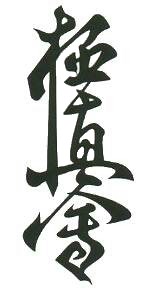                        Rawski Klub Karate Kyokushinkai
                    (Filia Biała Rawska)                         DEKLARACJA CZŁONKOWSKA                       Rawski Klub Karate Kyokushinkai
                    (Filia Biała Rawska)                         DEKLARACJA CZŁONKOWSKA                       Rawski Klub Karate Kyokushinkai
                    (Filia Biała Rawska)                         DEKLARACJA CZŁONKOWSKAPrzystąpienie do członkostwa w Rawskim Klub Karate Kyokushinkai następuje z chwilą podpisania Deklaracji Członkowskiej, stanowiącej umowę pomiędzy Członkiem Klubu / Rodzicem lub Opiekunem Prawnym małoletniego Członka Klubu, a Klubem. Umowa zostaje zawarta na czas nieokreślony.Przystąpienie do członkostwa w Rawskim Klub Karate Kyokushinkai następuje z chwilą podpisania Deklaracji Członkowskiej, stanowiącej umowę pomiędzy Członkiem Klubu / Rodzicem lub Opiekunem Prawnym małoletniego Członka Klubu, a Klubem. Umowa zostaje zawarta na czas nieokreślony.Przystąpienie do członkostwa w Rawskim Klub Karate Kyokushinkai następuje z chwilą podpisania Deklaracji Członkowskiej, stanowiącej umowę pomiędzy Członkiem Klubu / Rodzicem lub Opiekunem Prawnym małoletniego Członka Klubu, a Klubem. Umowa zostaje zawarta na czas nieokreślony.Opiekunowie dla Członka poniżej 18 roku życiaCzłonek powyżej 18 roku życiaCzłonek powyżej 18 roku życiaNazwisko: ………………………………...…………………………………Nazwisko: ………………………………...…………………………………Nazwisko: ………………………………...…………………………………Imię: ……………………………………………………………………………Imię: ……………………………………………………………………………Imię: ……………………………………………………………………………nr PESEL: ………………………………………………………..…………nr PESEL: ………………………………………………………..…………nr PESEL: ………………………………………………………..…………Nazwisko: ………………………………...…………………………………Adres: …………………………………………………………………………Adres: …………………………………………………………………………Imię: ……………………………………………………………………………………………………………………………………………………………...……………………………………………………………………………………...……nr PESEL: ………………………………………………………..…………Tel.: ………..……………………………………………………………………Tel.: ………..……………………………………………………………………Oświadczenie: do chwili uzyskania pełnoletniości przez moje dziecko:Email: …..………………………………………………………………..….…Email: …..………………………………………………………………..….…Nazwisko: ………………………………...…………………………………Imię: ……………………………………………………………………………data i miejsce urodzenia: …………...………………………………Oświadczenie:Niniejszym oświadczam, iż dobrowolnie wstępuję do Rawskiego Klubu Karate Kyokushinkai i będę brać udział w treningach karate kyokushinkai lub kickboxingu.Oświadczenie:Niniejszym oświadczam, iż dobrowolnie wstępuję do Rawskiego Klubu Karate Kyokushinkai i będę brać udział w treningach karate kyokushinkai lub kickboxingu.nr PESEL: ………………………………………………………..…………Oświadczenie:Niniejszym oświadczam, iż dobrowolnie wstępuję do Rawskiego Klubu Karate Kyokushinkai i będę brać udział w treningach karate kyokushinkai lub kickboxingu.Oświadczenie:Niniejszym oświadczam, iż dobrowolnie wstępuję do Rawskiego Klubu Karate Kyokushinkai i będę brać udział w treningach karate kyokushinkai lub kickboxingu.niniejszym zezwalam na jego wstąpienie do Rawskiego Klubu Karate Kyokushinkai i udział w treningach karate kyokushinkai lub kickboxingu.Oświadczenie:Niniejszym oświadczam, iż dobrowolnie wstępuję do Rawskiego Klubu Karate Kyokushinkai i będę brać udział w treningach karate kyokushinkai lub kickboxingu.Oświadczenie:Niniejszym oświadczam, iż dobrowolnie wstępuję do Rawskiego Klubu Karate Kyokushinkai i będę brać udział w treningach karate kyokushinkai lub kickboxingu.Adres: ……………………………………………………………………………………………………………………………………………………………….Oświadczam, że podaję dane osobowe dobrowolnie i oświadczam, że są one zgodne z prawdą.Oświadczam, że podaję dane osobowe dobrowolnie i oświadczam, że są one zgodne z prawdą.Tel.: ………..……………………………………………………………………Data: ………………………… Podpis: ………………………………..…Data: ………………………… Podpis: ………………………………..…Email: …..………………………………………………………………..……Oświadczam, że podaję dane osobowe dobrowolnie i oświadczam, że są one zgodne z prawdą.Data: ………………………… Podpisy: ………………………………………..………………………..…Postanowienia regulaminowe Rawskiego Klubu Karate Kyokushinkai (wyciąg)Rok szkoleniowy trwa od września danego roku do czerwca roku następnego.Opłata członkowska za szkolenie pobierana jest miesięcznie do dnia 15-go każdego miesiąca w wysokości ustalonej uchwałą Zarządu. Niedotrzymanie terminu płatności może spowodować wykluczenie z zajęć.W przypadku nieobecności na treningach spowodowanej chorobą, wyjazdem lub innym niezawinionym zdarzeniem losowym istniej możliwość wniesienia ulgowej opłaty członkowskiej po pozytywnym rozpatrzeniu wniosku członka Klubu przez Zarząd Klubu. Wysokość opłaty ulgowej ustala Zarząd Klubu. Wszystkich ćwiczących w RKKK obowiązuje posiadanie aktualnych badań lekarskich. Ich brak uniemożliwia aktywne uczestnictwo w zajęciach.Wszystkich ćwiczących w RKKK obowiązuje posiadanie aktualnego ubezpieczenia od następstw nieszczęśliwych wypadków (NW). Jego brak uniemożliwia aktywne uczestnictwo w zajęciachRKKK zapewnia członkom Klubu salę do treningu, przyrządy do ćwiczeń (worki, tarcze itp.) oraz wykwalifikowaną opiekę merytoryczno-szkoleniową ze strony instruktorów Klubu.Sprzęt ochronny (rękawice, nagolenniki, itp.) członek Klubu zapewnia sobie we własnym zakresie.Każdy instruktor Klubu zobowiązany jest do prowadzenia zajęć szkoleniowych w ustalonych dniach i godzinach przez Zarząd Klubu. Oświadczam, że zapozna -łam/-łem się z zapisami regulaminu RKKK i zobowiązuję się do ich przestrzegania, co potwierdzam własnoręcznym przepisem.Postanowienia regulaminowe Rawskiego Klubu Karate Kyokushinkai (wyciąg)Rok szkoleniowy trwa od września danego roku do czerwca roku następnego.Opłata członkowska za szkolenie pobierana jest miesięcznie do dnia 15-go każdego miesiąca w wysokości ustalonej uchwałą Zarządu. Niedotrzymanie terminu płatności może spowodować wykluczenie z zajęć.W przypadku nieobecności na treningach spowodowanej chorobą, wyjazdem lub innym niezawinionym zdarzeniem losowym istniej możliwość wniesienia ulgowej opłaty członkowskiej po pozytywnym rozpatrzeniu wniosku członka Klubu przez Zarząd Klubu. Wysokość opłaty ulgowej ustala Zarząd Klubu. Wszystkich ćwiczących w RKKK obowiązuje posiadanie aktualnych badań lekarskich. Ich brak uniemożliwia aktywne uczestnictwo w zajęciach.Wszystkich ćwiczących w RKKK obowiązuje posiadanie aktualnego ubezpieczenia od następstw nieszczęśliwych wypadków (NW). Jego brak uniemożliwia aktywne uczestnictwo w zajęciachRKKK zapewnia członkom Klubu salę do treningu, przyrządy do ćwiczeń (worki, tarcze itp.) oraz wykwalifikowaną opiekę merytoryczno-szkoleniową ze strony instruktorów Klubu.Sprzęt ochronny (rękawice, nagolenniki, itp.) członek Klubu zapewnia sobie we własnym zakresie.Każdy instruktor Klubu zobowiązany jest do prowadzenia zajęć szkoleniowych w ustalonych dniach i godzinach przez Zarząd Klubu. Oświadczam, że zapozna -łam/-łem się z zapisami regulaminu RKKK i zobowiązuję się do ich przestrzegania, co potwierdzam własnoręcznym przepisem.Postanowienia regulaminowe Rawskiego Klubu Karate Kyokushinkai (wyciąg)Rok szkoleniowy trwa od września danego roku do czerwca roku następnego.Opłata członkowska za szkolenie pobierana jest miesięcznie do dnia 15-go każdego miesiąca w wysokości ustalonej uchwałą Zarządu. Niedotrzymanie terminu płatności może spowodować wykluczenie z zajęć.W przypadku nieobecności na treningach spowodowanej chorobą, wyjazdem lub innym niezawinionym zdarzeniem losowym istniej możliwość wniesienia ulgowej opłaty członkowskiej po pozytywnym rozpatrzeniu wniosku członka Klubu przez Zarząd Klubu. Wysokość opłaty ulgowej ustala Zarząd Klubu. Wszystkich ćwiczących w RKKK obowiązuje posiadanie aktualnych badań lekarskich. Ich brak uniemożliwia aktywne uczestnictwo w zajęciach.Wszystkich ćwiczących w RKKK obowiązuje posiadanie aktualnego ubezpieczenia od następstw nieszczęśliwych wypadków (NW). Jego brak uniemożliwia aktywne uczestnictwo w zajęciachRKKK zapewnia członkom Klubu salę do treningu, przyrządy do ćwiczeń (worki, tarcze itp.) oraz wykwalifikowaną opiekę merytoryczno-szkoleniową ze strony instruktorów Klubu.Sprzęt ochronny (rękawice, nagolenniki, itp.) członek Klubu zapewnia sobie we własnym zakresie.Każdy instruktor Klubu zobowiązany jest do prowadzenia zajęć szkoleniowych w ustalonych dniach i godzinach przez Zarząd Klubu. Oświadczam, że zapozna -łam/-łem się z zapisami regulaminu RKKK i zobowiązuję się do ich przestrzegania, co potwierdzam własnoręcznym przepisem.Data: ………………………… Podpisy: ……………………………….. ………………………………………..………………………..………………….Data: ………………………… Podpis: ………………………………..…Data: ………………………… Podpis: ………………………………..…Wyrażam zgodę na gromadzenie i przetwarzanie przez Rawski Klub Karate Kyokushinkai podanych przeze mnie danych osobowych:• Członka Klubu w postaci: imienia, nazwiska, numeru PESEL, daty urodzenia, adresu zamieszkania, daty urodzenia, numeru telefonu, adresu e-mail,• Rodzica / Opiekuna Prawnego w postaci: imienia, nazwiska, numeru PESEL, daty urodzenia, adresu zamieszkania, numeru telefonu, adresu e-mail, w celu realizacji deklaracji przystąpienia do członkostwa w Klubie. Jednocześnie jestem świadomy/a iż Rawski Klub Karate Kyokushinkai jest administratorem moich danych osobowych.Wyrażam zgodę na umieszczanie i publikowanie zdjęć zawierających wizerunek Członka Klubu, zarejestrowanych podczas udziału w treningach, zawodach lub innych formach reprezentacji Rawskiego Klubu Karate Kyokushinkai, na stronie internetowej oraz profilach internetowych zarządzanych wyłącznie przez Rawski Klub Karate Kyokushinkai w celu informacji i promocji działalności Klubu.Wyrażam zgodę na kontakt telefoniczny przez Rawski Klub Karate Kyokushinkai na podany przeze mnie numer telefonu, w celu przekazywania treści marketingowych, w tym przy użyciu automatycznych systemów wywołujących w rozumieniu ustawy z dnia 16 lipca 2004 r. Prawo telekomunikacyjne (t.j. Dz. U. z 2014 r. poz. 243, ze zm.)Wyrażam zgodę na kontakt mailowy przez Rawski Klub Karate Kyokushinkai na podany przeze mnie adres email, w celu przekazywania treści marketingowych w rozumieniu ustawy z dnia 18 lipca 2002 r. o świadczeniu usług drogą elektroniczną (t.j. Dz.U. z 2019r. poz. 123, ze zm.)Data: ………………………… Podpisy: ………………………………..  ………………………………………….……………..………………………..…Data: ………………………… Podpis: ………………………………..…Data: ………………………… Podpisy: ……………………………….. …………………………………………………..……..………………………..…Data: ………………………… Podpis: ………………………………..…